Zelená pro Pardubicko, občanské sdružení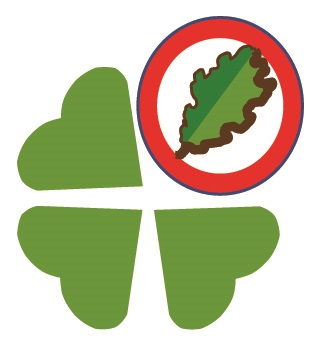 Zpráva o činnosti o.s. Zelená pro Pardubicko za období 2014Motto: “Ochrana přírody a krajiny se člověku vyplatí”Základní údaje:Cíle činnosti:    ochrana přírody a krajiny dle § 70 odst. 2 zákona č. 114/1992 Sb. o                            ochraně přírody a krajiny v Pardubicích a Pardubickém krajiRada sdružení: ing. Jan Linhart, Mgr. Lenka Günnerová,  Ladislav Moravecrevizor:              Mgr. Lada ŠkvrňákováSídlo:                  Bartoňova 831, 530 12 Pardubice,                             info@zelenapropardubicko.cz                            č.ú. 5129521707/0400IČ:                      226 65 641Zapsán v rejstříku Krajského soudu v Hradci Králové pod spisovou značkou L 6350Dne 1.1.2014 byla změněna právní forma na spolek Činnost I. Řízení o povolení kácení dřevin rostoucích mimo les, kterých jsme se    zúčastnili (výběr):8 ks borovic černých v lokalitě Studánka-dvě povoleny, šest zachráněnoaž 70 ks dřevin rostoucích mimo les v lokalitě alej k Neratovu-proti vydanému povolení ke kácení jsme podali odvolání, které bylo uspěšné a vydané povolení bylo MŽP zrušeno, řízení o kácení nebylo doposud uzavřeno1 ks dub letní v lokalitě Rosice nad Labem-řízení přerušeno do doby vydání rozhodnutí o umístění stavby 1 ks topol balzámový a 3 ks pasajanu žláznatého v ul. Hlaváčova-povolení ke kácení nebylo uděleno několika řízení o kácení břehových porostů na tocích Lodrantka, Zadní Lodrantka, Loučná, Chrudimka-nesouhlasíme s plošným kácením, požadujeme   etapovitost a náhradní výsadbyněkolika řízení o kácení stromů v blízkosti železničních tratí-souhlasíme s kácením v případě axistence bezpečnostních důvodů II. Ostatní řízení (výběr)Dále jsme se zúčastnili (pokračujeme):proti změně podmínek provozování skládky „Blato  v katastrálním území Blato firmou Elzet odpady s.r.o.o povolení vyjímky ze základních podmínek ochrany zvláště chráněných živočichů v souvislotí s rekonstrukcí Národního hřebčína v Kladrubech o vydání rozhodnutí o povolení výjimky ze základních ochranných podmínek zvláště chráněných druhů, a to v souvislosti s připravovanými zásahy v území slepého ramena Na Podkově v k. ú. Nemošice-zachráněna řada stromů, které měly být skácenyřízení o novém projektu v rámci stavby „Transformace multimodálního prostoru nádraží ČD Pardubice“řízení v souvislostí se snahou firmy AVE CZ odpadové hospodářství s.r.o. o vybudování spalovny nebezpečného odapdu v lokatitě obce RybitvíDiskuze o stavu a budoucím výhledu Studáneckého lesaZa rok 2014 jsme se zúčastnili cca 50 řízení o povolení kácení dřevin rostoucích mimo les, popř. o povolení vyjímky z ochranných podmínek zvláště chráněných živočichůIII. Dotace Byla dokončena realizace projektu „Nový Bor - Analýza rizika kontaminace zdrojů pitné vody chlorovanými uhlovodíky a dalšími látkami“ v rámci prioritní osy: 4 - Zkvalitnění nakládání s odpady a odstraňování starých ekologických zátěží , 27. výzvy OPŽP, kde jsme obdrželi dotaci ve výši 4 709 036,- Kč. Závěrečná zpráva byla projednána s městem Nový Bor.Výsledek hospodaření za rok 2014                                     v KčRozvahaPozn.: Krátkodobá finanční výpomoc (půjčka) bude aktivována v roce 2015 do hlavní činnosti  spolku formou daru.VýsledovkaZpracoval: ing. Jan Linhart18.8.2015Aktiva58 058Pokladna5 728Účet v bance5 330Odběratelé-pohledávky47 000Pasiva   58 058Krátkodobá finanční výpomoc 304 000Výsledek hospodaření    47 492 Hospodářský výsledek-293 434Náklady509 908Ostatní služby 563Služby506 389Jiné náklady, dary708Spotřeba materiálu2 248Výnosy557 400Tržby z prodeje služeb  47 000Úroky16Přijaté příspěvky, dary11 400Provozní dotace498 984Hospodářský zisk za období47 492